Selma Shakura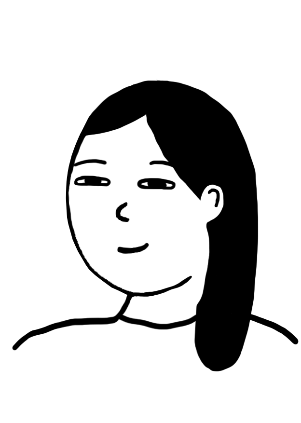 født: 20.06.2000 |telefon: 414 55 414selmashakura@gmail.com |Hellerudveien 3, 0121 OsloKORT OM MEGJeg er en positiv, serviceinnstilt og sosial jente på 18 år. På fritiden trener jeg brasiliansk jijutso og spiller håndball. Jeg liker også godt å ta bilder og redigere dem gjennom Photoshop. På arbeid trives jeg godt med å samarbeide med andre, samtidig som jeg liker selvstendige arbeidsoppgaver.UTDANNING08.2016-dd                Hellerud videregående skole Studieforberedende med medier og kommunikasjonERFARING 12.2016-dd                Enkle fotooppdrag                                     For eksempel julekort eller foto som kan brukes på nettsider06.2015-07.2015      Passet hunden til naboen10.2013-10.2014      ElevrådsmedlemANNETSpråk	Norsk morsmål	Pashto morsmål	Engelsk, godt skriftlig og muntligSertifikat 	Personbil, klasse BREFERANSERLars Siljesen |Lærer Hellerud vgs |415 56 677Muhammed Koshtrim |IT-konsulent. Bestiller fotooppdrag fra meg | 987 65 432